WstępWykonując zadania Samorządu Powiatu w zakresie polityki rynku pracy, Powiatowy Urząd Pracy w Grójcu opracował Program promocji zatrudnienia oraz aktywizacji lokalnego rynku pracy na lata 2021-2025. Podstawę prawną dla stworzenia tego dokumentu stanowi art. 9 ust. 1 pkt. 1 Ustawy z dnia 20 kwietnia 2004r. o promocji zatrudnienia i instytucjach rynku pracy.Celem niniejszego opracowania jest określenie najistotniejszych zadań jakie będą podejmowane w powiecie grójeckim w zakresie zwiększenia aktywności zawodowej jego mieszkańców oraz rozwoju aktywnej polityki rynku pracy.Program promocji zatrudnienia oraz aktywizacji lokalnego rynku pracy na lata 2021-2025 przedstawia diagnozę sytuacji na rynku pracy w powiecie grójeckim w oparciu o dostępne dane demograficzne oraz dane dotyczące rynku pracy. W dalszej części Programu przestawiono doświadczenie Powiatowego Urzędu Pracy w Grójcu w realizacji przedsięwzięć na rzecz przeciwdziałania bezrobociu i aktywizacji lokalnego rynku pracy. Wyznaczenie celów poprzedzono analizą SWOT lokalnego rynku pracy. Zasadniczą część opracowania stanowią cele i zadania w zakresie aktywnej polityki rynku pracy na lata 2021-2025 wraz z przyjętymi wskaźnikami monitorowania realizacji zadań. W tej części wskazano również źródła finansowania Programu oraz sprawozdawczość dotyczącą wykonywania zaplanowanych zadań w poszczególnych latach.Program promocji zatrudnienia oraz aktywizacji lokalnego rynku pracy na lata 2021-2025 powstał przy uwzględnieniu dokumentów strategicznych, zarówno krajowych, regionalnych jak i lokalnych o kluczowym znaczeniu dla planowania i realizacji celów w nim zawartych. Przyjęte w Programie cele i zadania są spójne z:Krajowym Planem Działań na Rzecz ZatrudnieniaStrategią rozwoju województwa mazowieckiego Regionalnym Planem Działań na Rzecz Zatrudnienia Monitoring efektywności zatrudnieniowej podstawowych form aktywizacji zawodowej bezrobotnych w okresie dłuższym niż 12 miesięcy od zakończenia działań urzędu pracyDiagnoza sytuacji społeczno-ekonomicznej powiatu grójeckiegoPołożenie i powierzchnia powiatu grójeckiegoPowiat grójecki położony jest w południowej części województwa mazowieckiego. Jego zachodnia granica stanowi jednocześnie granicę z województwem łódzkim. Na północy powiat grójecki graniczy z powiatami: żyrardowskim, grodziskim i piaseczyńskim, na wschodzie z powiatami: otwockim, garwolińskim i kozienieckim, na południu z powiatami: białobrzeskim i przysuskim. Na zachodzi sąsiaduje z powiatami: opoczyńskim, tomaszowskim i rawskim należącymi do województwa łódzkiego.Mapa Nr 1: Położenie powiatu grójeckiego na tle województwa mazowieckiego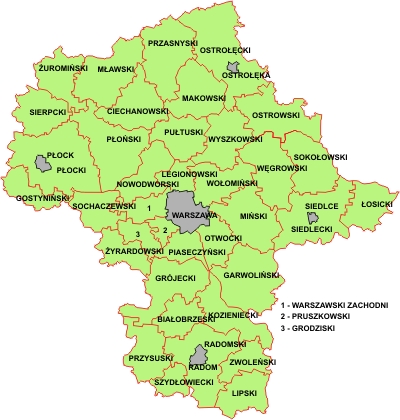 Źródło: Wikipedia https://pl.wikipedia.org/wiki/Powiat_gr%C3%B3jeckiWykres Nr  1: Powierzchnia powiatów województwa mazowieckiego w km2Źródło: Opracowanie własne na podstawie https://bdl.stat.gov.pl/Powiat tworzy dziesięć gmin:Gmina miejsko – wiejska Grójec, o powierzchni 12 064 ha, Gmina miejsko-wiejska Warka, o powierzchni 20 117 ha, Gmina wiejsko-miejska Nowe Miasto nad Pilicą, o powierzchni 15 847 ha, Gmina wiejsko-miejska Mogielnica, o powierzchni 14 156 haGmina wiejska Belsk Duży, o powierzchni 10 784 ha, Gmina wiejska Błędów, o powierzchni 13 523 ha, Gmina wiejska Chynów, o powierzchni 13 707 ha, Gmina wiejska Goszczyn, o powierzchni 5 699 ha, Gmina wiejska Jasieniec, o powierzchni 10 783 ha, Gmina wiejska Pniewy, o powierzchni 10 205 ha. Powiat Grójecki leży w centralnej części Polski w województwie mazowieckim. Położenie 
w granicach zamożnego województwa mazowieckiego, na granicy sfery oddziaływania metropolii warszawskiej skutkuje między innymi tym, że odniesienie danych lokalnych do średnich wojewódzkich nie zawsze jest dla powiatu grójeckiego miarodajne. Składają się na to dwie przyczyny:po pierwsze: dane dla województwa mazowieckiego dotyczące wielu dziedzin są wypaczone przez udział w nich danych metropolii stołecznej, które to dane odbiegają bardzo znacząco od wskaźników dotyczących terenu, a średnia nie obrazuje dobrze sytuacji ani w Warszawie, ani w poza-metropolitalnej części województwa;po drugie: choć powiat grójecki leży w stosunkowo zamożnym województwie mazowieckim, to znajduje się w strefie oddziaływania najbiedniejszego subregionu tego województwa: subregionu radomskiego. A więc porównywanie sytuacji powiatu grójeckiego ze wskaźnikami wojewódzkimi może być podwójnie mylące.Położenie powiatu grójeckiego pomiędzy subregionem radomskim a województwem łódzkim, jest dla powiatu grójeckiego dość ważne. W tym kontekście warto zauważyć, że zarówno Radom, jak i Łódź to ośrodki przemysłowe, które w ostatnich latach przeżyły zapaść rozwojową i są w tej chwili raczej ośrodkami promieniowania problemów, niż szans. Jeżeli chodzi o Radom jego sytuacja promieniuje na powiat grójecki tylko w ograniczonym stopniu. Powiat grójecki położony jest na pograniczu Wysoczyzny Rawskiej i Równiny Warszawskiej (Nizina Mazowiecka),  na południe od Warszawy, taka odległość dzieli też stolice powiatu od lotniska międzynarodowego w Warszawie-Okęcie. Obszar powiatu stanowią niziny z dużymi deniwelacjami terenu. Administracyjnie powiat określają dwie granice: naturalne: od wschodu - Wisła, od południa - Pilica.Specyfika Powiatu Grójeckiego – czyli to, co na pierwszy rzut oka różni ten region od innych w kraju to stosunkowo niskie bezrobocie i gospodarka oparta na sadownictwie oraz przetwórstwie. Pełny opis tego regionu uzupełnia niezwykle atrakcyjne położenie w dorzeczu Pilicy, Jeziorki i Mogielanki oraz tradycje historyczne Powiatu Grójeckiego.W zakresie działalności gospodarczej należy podkreślić specyfikę powiatu grójeckiego, która wynika z tradycji sadownictwa na tym obszarze. Obecnie sady stanowią około 33% użytków rolnych na terenie powiatu. Areał sadów na terenie powiatu to 48% powierzchni sadów całego województwa i pod tym względem powiat przoduje w województwie. Średnia produkcja jabłek w ostatnich latach kształtowała się na poziomie 600-700 tys. ton, co stanowi około 30% produkcji krajowej. Naturalne granice administracyjne ograniczają od wschodu rzeka Wisła, na południu rzeka Pilica (pozostałe granice powiatowe mają charakter wytyczeń administracyjnych). Zasadniczą sieć wodną powiatu stanowią rzeka Pilica i Jeziorka wraz z dopływami. Powiat Grójecki:powierzchnia w km² - 1268,82w % w województwie mazowieckim – 3,6- w tym użytków rolnych – 42,1%- w tym lasów – 13,2% ludność w tysiącach – 98,3w % w województwie mazowieckim – 1,8gęstość zaludnienia na 1 km² (2019r.) – 78przyrost naturalny na 1000 ludności w 2019 r. – (-0,8) pracujący w tysiącach – 20,6Region grójecko – warecki lub bardziej powiat grójecki znany jest jako „zagłębie sadownicze”. Wielowiekowe tradycje i dobre przygotowanie zawodowe sadowników sprawiają, że region grójecki należy zaliczyć do przodujących w Polsce w zakresie organizacji produkcji
i technologii jak również jakości produkowanych owoców. Terytorialny zasięg działalności PUP w Grójcu obejmuje 10 gmin: Błędów, Belsk Duży, Chynów, Goszczyn, Grójec, Jasieniec, Mogielnica, Nowe Miasto nad Pilicą, Pniewy Warka. Cztery z nich (Grójec, Mogielnica, Nowe Miasto nad Pilicą i Warka) to gminy miejsko-wiejskie, pozostałe to gminy wiejskie. Mapa Nr 2: Powiat grójecki w podziale na gminy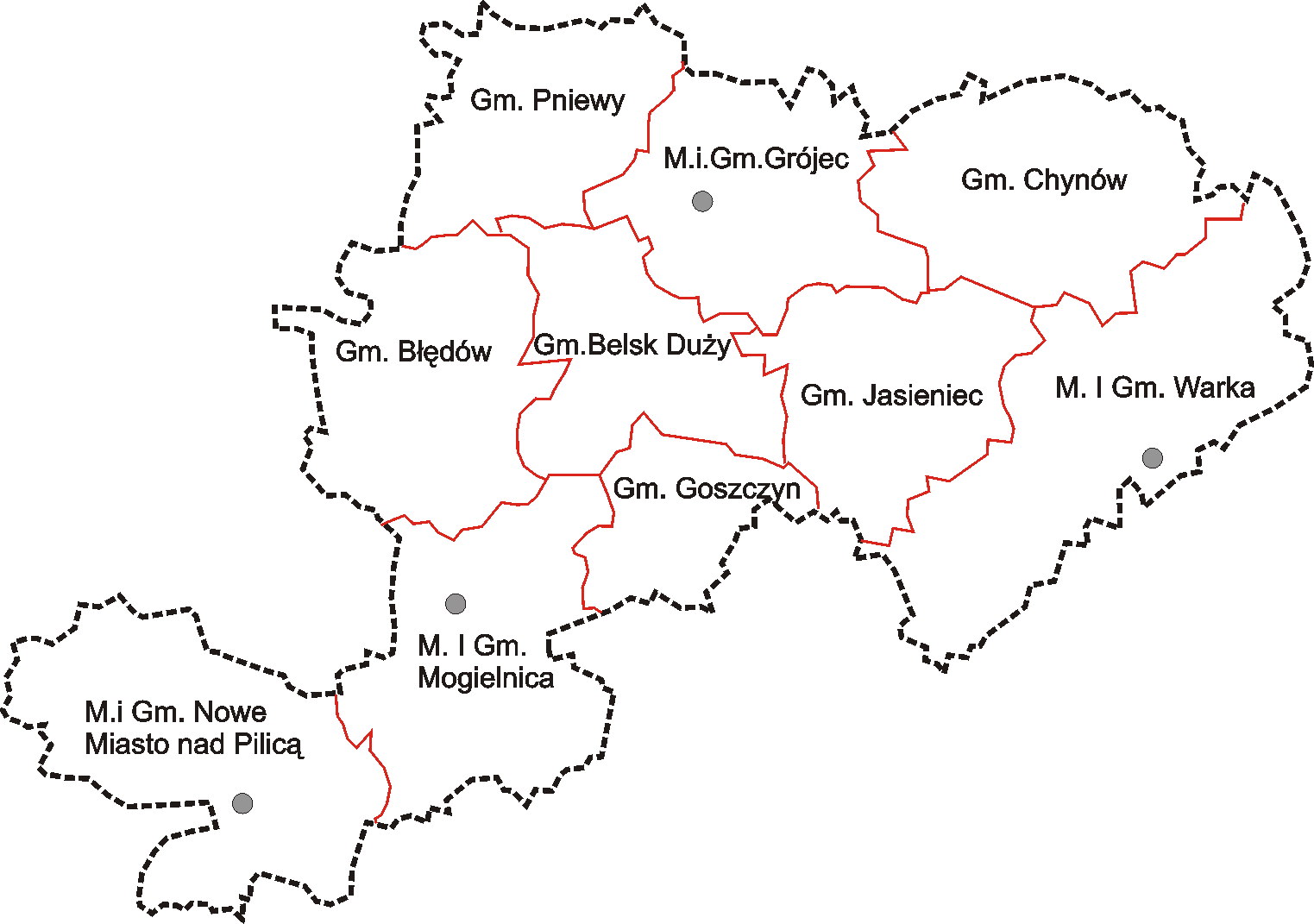 Źródło: http://www.gminy.pl/powiaty/146.htmlWykres Nr  2: Udział powierzchni gmin w powiecie grójeckim w %Źródło: Opracowanie własne na podstawie https://bdl.stat.gov.pl/Największymi gminami w powiecie grójeckim są: gmina Warka, której obszar stanowi 16 % powierzchni powiatu, gmina Nowe Miasto nad Pilicą i Mogielnica (12%) i gminy Błędów 
i Grójec (11%). Najmniejszą gminą powiatu grójeckiego jest gmina Goszczyn zajmująca zaledwie 4% powierzchni powiatu. Sytuacja demograficznaWedług danych GUS w roku 2020 powiat grójecki zamieszkiwało 97 979 osób. 50,9% mieszkańców to kobiety. 64,7% stanowi ludność wiejska (zamieszkująca gminy wiejskie) Powiat grójecki pod względem liczby ludności zajmuje w województwie mazowieckim 11 pozycję.Wykres Nr  3: Liczba ludności w województwie mazowieckim w latach 2017-2020Źródło: Opracowanie własne na podstawie https://bdl.stat.gov.pl/Wykres Nr  4: Liczba ludności w powiecie grójeckim w latach 2017-2020Źródło: Opracowanie własne na podstawie https://bdl.stat.gov.pl/Liczba ludności powiatu grójeckiego od kilku lat ulega stopniowemu zmniejszeniu. Spadek liczby ludności w roku 2018 do roku 2017 wynosił 250 osób, w roku 2019 do roku 2018 wynosił 140 osób, a w roku 2020 do roku 2019 – 472 osoby.Wykres Nr  5: Liczba ludności powiatu grójeckiego w poszczególnych gminach w 2020 r.Źródło: Opracowanie własne na podstawie https://bdl.stat.gov.pl/Biorąc pod uwagę rozkład mieszkańców w poszczególnych gminach powiatu grójeckiego można zauważyć, że największa część populacji zamieszkuje Gminę Grójec (26%). Spośród gmin wiejskich największy odsetek mieszkańców powiatu (10%) zamieszkuje teren Gminy Chynów. Najmniejszą część populacji powiatu stanowią mieszkańcy Gminy Goszczyn.Wykres Nr  6: Udział ludności w wieku przedprodukcyjnym, produkcyjnym i poprodukcyjnym w ogólnej liczbie ludności powiatu grójeckiego w 2020 r.Źródło: Opracowanie własne na podstawie https://bdl.stat.gov.pl/Istotnym czynnikiem demograficznym kształtującym sytuację danego obszaru jest struktura wieku mieszkańców w podziale na osoby w wieku przedprodukcyjnym, produkcyjnym 
i poprodukcyjnym. Przy czym przez ludność w wieku produkcyjnym rozumie się ludność 
w wieku zdolności do pracy. Dla mężczyzn przyjęto wiek 18-64 lata, dla kobiet 18-59 lat. Przez ludność w wieku nieprodukcyjnym rozumie się ludność w wieku przedprodukcyjnym, tj. 
w wieku do 18 roku życia oraz w wieku poprodukcyjnym, tj. mężczyzn 65 lat i więcej, kobiety – 60 lat i więcej.Wykres Nr  7: Udział ludności w wieku przedprodukcyjnym, produkcyjnym i poprodukcyjnym w ogólnej liczbie ludności w poszczególnych gminach powiatu grójeckiego w 2020 r.Źródło: Opracowanie własne na podstawie https://bdl.stat.gov.pl/W poszczególnych gminach powiatu grójeckiego struktura ludności w podziale na wiek przedprodukcyjny, produkcyjny i poprodukcyjny przedstawia się podobnie, przy czym udział ludności w wieku produkcyjnym do ogółu ludności jest najwyższy w Gminie Chynów. Natomiast najmniejszy odsetek osób w wieku produkcyjnym występuje w Gminie Nowe Miasto nad Pilicą. Podmioty gospodarcze w powiecie grójeckimTabela Nr  1: Podmioty gospodarki narodowej w rejestrze REGON w województwie mazowieckim wg powiatów w 2020 r.Źródło: Opracowanie własne na podstawie https://bdl.stat.gov.pl/Powiat grójecki jest regionem o rozwiniętej gospodarce. W województwie mazowieckim 
w roku 2020 plasował się na 13 miejscu pod względem liczby podmiotów gospodarki narodowej zarejestrowanych w rejestrze REGON. Większa liczba podmiotów występuje tylko w miastach na prawach powiatów (Radom, Warszawa, Płock) oraz powiatach ziemskich przylegających do dużych miast (powiat legionowski, otwocki i pruszkowski).Wykres Nr  8: Liczba podmiotów gospodarczych w powiecie grójeckim w latach 2017-2020Źródło: Opracowanie własne na podstawie https://bdl.stat.gov.pl/W latach 2017-2020 systematycznie wzrastała liczba podmiotów, które w rejestrze REGON wykazywały swoją siedzibę na terenie powiatu grójeckiego. Największy przyrost liczby podmiotów odnotowano z roku 2019 na 2020 (322 podmioty).Wykres Nr  9: Podmioty gospodarki w rejestrze REGON w 2020 r. w poszczególnych gminach powiatu grójeckiegoŹródło: Opracowanie własne na podstawie https://bdl.stat.gov.pl/Gro (3846) podmiotów gospodarczych zlokalizowanych na terenie powiatu grójeckiego znajduje się na terenie Gminy Grójec, głównie w obszarze miejskim. Gminami o dużej liczbie podmiotów są również Gmina Warka (1795), Chynów (808). Najmniej podmiotów gospodarczych na terenie powiatu grójeckiego zarejestrowanych jest na terenie Gminy Goszczyn (205).Tabela Nr  2: Podmioty gospodarki narodowej wg sektorów własności oraz wybranych form prawnych w powiecie grójeckim w 2020 r.Źródło: Opracowanie własne na podstawie https://bdl.stat.gov.pl/Większość podmiotów zlokalizowanych na terenie powiatu grójeckiego to firmy działające 
w sektorze prywatnym. Wśród podmiotów sektora prywatnego zdecydowaną większość stanowią osoby fizyczne prowadzące działalność gospodarczą (7360). Na terenie powiatu funkcjonowało również 609 spółek handlowych, w tym 94 spółki handlowe z udziałem kapitału zagranicznego oraz 280 stowarzyszeń i organizacji społecznych.Wykres Nr  10: Osoby fizyczne prowadzące działalność gospodarczą w powiecie grójeckim wg sekcji PKD w 2020 r.Źródło: Opracowanie własne na podstawie https://bdl.stat.gov.pl/Biorąc pod uwagę sekcje PKD najwięcej osób fizycznych prowadzących działalność gospodarczą w powiecie grójeckim w sekcji „handel hurtowy i detaliczny; naprawa pojazdów samochodowych, włączając motocykle” (2413 podmiotów) oraz budownictwo (913 podmiotów).Tabela Nr  3: Podmioty gospodarki narodowej w powiecie grójeckim w 2020 r. wg wielkości zatrudnieniaŹródło: Opracowanie własne na podstawie https://bdl.stat.gov.pl/Biorąc pod uwagę wielkość zatrudnienia większość podmiotów w powiecie grójeckim stanowiły mikroprzedsiębiorstwa (9433 podmiotów) zatrudniające od 0 do 9 pracowników, następnie małe (279 podmiotów) zatrudniające od 10 do 49 pracowników. Na terenie powiatu funkcjonowały 4 podmioty zatrudniające od 250 do 999 pracowników. Wykres Nr  11: Liczba osób pracujących w powiecie grójeckim w latach 2017-2019Źródło: Opracowanie własne na podstawie https://bdl.stat.gov.pl/W powiecie grójeckim liczba osób pracujących na koniec roku 2019 wynosiła 20632 osoby. Od roku 2017 liczba osób pracujących w powiecie systematycznie rośnie. Wykres Nr  12: Liczba osób pracujących w poszczególnych gminach powiatu grójeckiego w 2019 r.Źródło: Opracowanie własne na podstawie https://bdl.stat.gov.pl/Najwięcej osób pracujących w powiecie pracowało w Gminie Grójec (38,9%), Belsk Duży (20,7%) i Warka (13,4%). Najmniej pracujących odnotowano w Gminie Goszczyn. Bezrobocie na terenie powiatu grójeckiegoLiczba osób bezrobotnych zarejestrowanych w Powiatowym Urzędzie Pracy w Grójcu w końcu grudnia 2020 roku wynosiła 1259 osób. W porównaniu z końcem roku 2019 liczba bezrobotnych w powiecie zwiększyła się o 352 osoby.W okresie od stycznia do grudnia 2020 r. do rejestru urzędu włączono ogółem 1824 osoby. Przy czym zaledwie 30,6% rejestrujących się bezrobotnych stanowiły osoby, które zarejestrowały się w PUP po raz pierwszy. Większość stanowiły osoby które do rejestru PUP powróciły.Z ewidencji osób bezrobotnych wyłączono w 2020 r. 1474 osób. Najczęstszą przyczyną wyłączeń było podjęcie pracy niesubsydiowanej (765 osób). Przyczyną wyłączeń z ewidencji osób bezrobotnych był również brak gotowości do podjęcia pracy (195 przypadków) oraz odmowa bez uzasadnionej przyczyny podjęcia propozycji odpowiedniej pracy (25 przypadków).Tabela Nr  4: Zarejestrowani bezrobotni wg gmin powiatu grójeckiego w latach 2019-2020Źródło: Opracowanie własne na podstawie Statystyk PUP GrójecNajwięcej zarejestrowanych bezrobotnych w latach 2019-2020 zamieszkiwało Gminę Grójec, Warka, Nowe Miasto nad Pilicą oraz Chynów. W roku 2020 liczba bezrobotnych wzrosła 
o około 39%, co było wynikiem trwającego stanu epidemii na terenie całego kraju.Wykres Nr  13: Liczba bezrobotnych zarejestrowanych w PUP Grójec w latach 2017-2020Źródło: Opracowanie własne na podstawie Statystyk PUP GrójecW latach 2017-2019 można było obserwować typowe wahania sezonowe tzn. spadek liczby zarejestrowanych w miesiącach wiosenno-letnich i ponowny wzrost liczby bezrobotnych 
w miesiącach jesienno-zimowych. Tendencja ta uległa zmianie w roku 2020, gdzie wzrost liczby zarejestrowanych był największy w miesiącach marzec-październik, na co znaczący wpływ miała sytuacja z wystąpieniem COVID-19.Stopa bezrobociaWykres Nr  14: Stopa bezrobocia w latach 2017-2020 wg stanu na 31 grudnia każdego rokuŹródło: Opracowanie własne na podstawie Statystyk PUP GrójecZmiana liczby zarejestrowanych bezrobotnych wiąże się ze zmianą stopy bezrobocia, która wg definicji Głównego Urzędu Statystycznego oznacza procentowy udział liczby bezrobotnych 
w liczbie ludności aktywnej zawodowo. Na koniec grudnia 2020 roku stopa bezrobocia 
w powiecie grójeckim wynosiła 2,7%, w województwie mazowieckim 5,2%, a w Polsce 6,2%. Stopa bezrobocia w roku 2020 wzrosła w porównaniu do roku 2019 o 0,7 pp. Mapa Nr 3: Stopa bezrobocia w województwie mazowieckim  w podziale na powiaty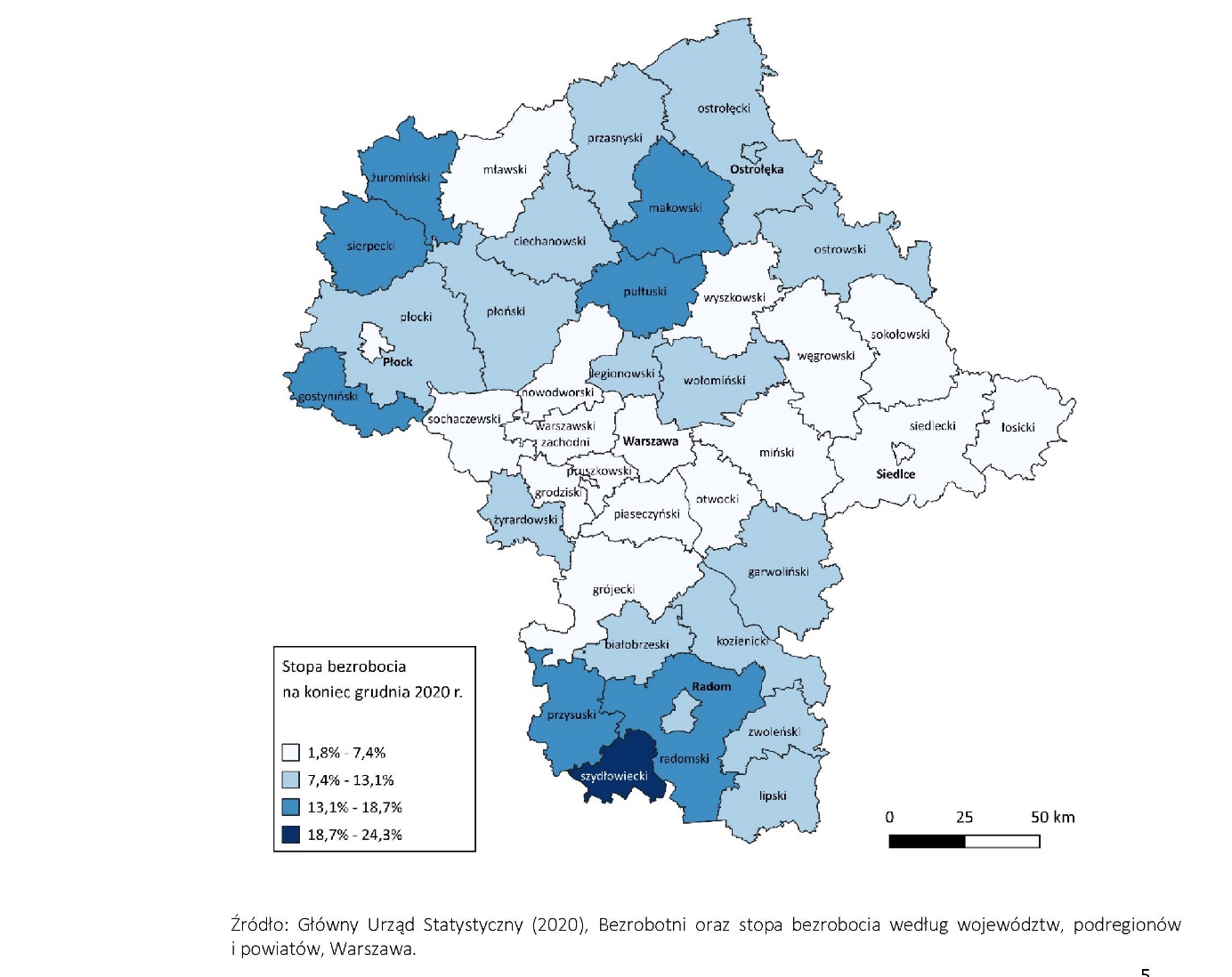 Powiat grójecki na tle innych powiatów województwa mazowieckiego jest powiatem o jednym z najniższych poziomów bezrobocia. Na koniec roku 2020 plasuje się w przedziale od 1,8% do 7,4% poziomu stopy bezrobocia. Podobnie w minionych latach od roku 2017 do nadal stopa bezrobocia w powiecie grójeckim jest niemal o połowę niższa od stopy bezrobocia w województwie mazowieckim. Osoby w szczególnej sytuacji na rynku pracy zarejestrowane 
w Powiatowym Urzędzie Pracy w GrójcuTabela Nr  5: Osoby w szczególnej sytuacji na rynku pracy zarejestrowane w PUP Grójec w 2020 r.Źródło: Opracowanie własne na podstawie Statystyk PUP GrójecNa koniec grudnia 2020 r. największy udział procentowy osób w szczególnej sytuacji na rynku pracy zgodnie z art. 49 ustawy o promocji zatrudnienia i instytucjach rynku pracy stanowiły osoby długotrwale bezrobotne (36,9%), oraz osoby do 30 r.ż. (32,0%).Biorąc pod uwagę wiek bezrobotnych, najistotniejszy z punktu widzenia sytuacji na rynku pracy wydaje się udział w ogólnej liczbie zarejestrowanych dwóch kategorii wiekowych: osób młodych (do 25 roku życia) oraz osób starszych powyżej 50 roku życia.Wykres Nr  15: Bezrobotni do 30 roku życia, do 25 roku życia oraz powyżej 50 roku życia w ogólnej liczbie zarejestrowanych bezrobotnych (%) w latach 2017-2020Źródło: Opracowanie własne na podstawie Statystyk PUP GrójecW roku 2017 większy odsetek wśród zarejestrowanych bezrobotnych stanowiły osoby po 50 r.ż. (31,1%) oraz osoby do 25 r.ż. (17,2%). Natomiast na koniec roku 2020 odnotowano spadek liczby zarejestrowanych bezrobotnych po 50 r.ż. o 6,2% i nieznaczny wzrost liczby zarejestrowanych bezrobotnych do 25 r.ż. o 0,5%. Liczba bezrobotnych do 30 r.ż. od roku 2018 utrzymuje się na poziomie powyżej 32%, w roku 2017 wynosiła 29,2%. Wykres Nr  16: Udział kobiet w łącznej liczbie bezrobotnych (%) w latach 2017-2020Źródło: Opracowanie własne na podstawie Statystyk PUP GrójecW powiecie grójeckim udział kobiet w ogólnej liczbie bezrobotnych utrzymuje się na poziomie ponad 53%. W roku 2018 udział bezrobotnych kobiet wzrósł do 54,3%.Wykres Nr  17: Osoby niepełnosprawne w ogólnej liczbie bezrobotnych (%) w latach 2017-2020Źródło: Opracowanie własne na podstawie Statystyk PUP GrójecOdsetek osób z niepełnosprawnościami w powiecie grójeckim w ogólnej liczbie bezrobotnych w latach 2018 i 2019 kształtował się na tym samym poziomie i stanowił 5,7%. W roku 2020 odnotowano spadek do 3,9 ogółu zarejestrowanych.Struktura bezrobotnych ze względu na wykształcenie i czas pozostawania bez pracy.Bezrobocie na terenie powiatu grójeckiego charakteryzuje wysoki udział grup, którym najtrudniej podjąć pracę. Są to długotrwale bezrobotni, bezrobotni bez kwalifikacji oraz bezrobotni bez doświadczenia zawodowego.Wykres Nr  18: Osoby bez doświadczenia zawodowego, bez kwalifikacji zawodowych oraz długotrwale bezrobotnych w łącznej liczbie bezrobotnych (%) w latach 2017-2020Źródło: Opracowanie własne na podstawie Statystyk PUP GrójecDługotrwale bezrobotni stanowili ponad 30% ogółu zarejestrowanych w latach 2017-2020. 
W latach 2019-2020 udział długotrwale bezrobotnych w ogólnej liczbie zarejestrowanych bezrobotnych był taki sam i wynosił 36,8%. W latach 2018-2020 w bazie zarejestrowanych przeważali bezrobotni bez kwalifikacji. Udział tej grupy w latach 2019 i 2020 utrzymywał się na poziomie ponad 28%. W roku 2020 bezrobotni bez kwalifikacji stanowili 26,3 % ogółu zarejestrowanych. Bezrobotni bez doświadczenia zawodowego przeważali jedynie w roku 2017 i stanowili 28,4% (bezrobotni bez kwalifikacji – 28,0%).Wykres Nr  19: Bezrobotni wg poziomu wykształcenia w latach 2017-2021Źródło: Opracowanie własne na podstawie Statystyk PUP GrójecBiorąc pod uwagę poziom wykształcenia w latach 2017-2020 najliczniejszą grupę bezrobotnych stanowiły osoby legitymujące się wykształceniem gimnazjalnym i poniżej (zawsze ponad 26%), a następnie osoby z wykształceniem zasadniczym zawodowym 
i policealnym (na poziomie 21-24%). Najmniej zarejestrowanych bezrobotnych było 
z wykształceniem wyższym lub średnim ogólnokształcącym (na poziomie 11-13%).Wykres Nr  20: Bezrobotni wg czasu pozostawania bez pracy (%) w latach 2017-2020Źródło: Opracowanie własne na podstawie Statystyk PUP GrójecBiorąc pod uwagę czas pozostawania bez pracy w latach 2017-2019 najwięcej osób bezrobotnych nie wykonywało pracy przez okres od 1 do 3 miesięcy ( w 2017r. – 27,6%, 
w 2018r. – 24,7%, w 2019r. – 21,6%).W roku 2020 największy odsetek osób (23,2%) pozostawał bez pracy przez okres od 6 do 12 miesięcy. Na powyższe miał wpływ stan pandemii wywołany przez COVID-19. Sytuacja ta znalazła również odzwierciedlenie w liczbie bezrobotnych zarejestrowanych w Powiatowym Urzędzie Pracy w Grójcu w roku 2020.Doświadczenie Powiatowego Urzędu Pracy w Grójcu 
w realizacji przedsięwzięć na rzecz przeciwdziałania bezrobociu i aktywizacji lokalnego rynku pracy.Do podstawowych działań realizowanych przez Powiatowy Urząd Pracy w Grójcu, zgodnie 
z ustawą z dnia 20 kwietnia 2004 roku o promocji zatrudnienia i instytucjach rynku pracy należy m. in.:pozyskiwanie i gospodarowanie środkami finansowymi na realizację zadań z zakresu aktywizacji lokalnego rynku pracy,udzielanie pomocy bezrobotnym i poszukującym pracy w podjęciu pracy poprzez świadczenie usług poradnictwa zawodowego i pośrednictwa pracy,udzielanie pomocy bezrobotnym w podnoszeniu kwalifikacji zawodowych poprzez organizację szkoleń zawodowych,udzielanie pomocy pracodawcom w pozyskiwaniu pracowników przez pośrednictwo pracy oraz poradnictwo zawodowe,inicjowanie, organizowanie i finansowanie usług i instrumentów rynku pracy,świadczenie usług w ramach sieci EURES,opracowywanie i realizowanie indywidualnych planów działania dla osób bezrobotnych,realizowanie projektów w zakresie promocji zatrudnienia, w tym przeciwdziałania bezrobociu, łagodzenia skutków bezrobocia i aktywizacji zawodowej osób bezrobotnych wynikających z programów operacyjnych współfinansowanych ze środków Europejskiego Funduszu Społecznego i Funduszu Pracy.Usługi Rynku PracyPowiatowy Urząd Pracy w Grójcu świadczy usługi i instrumenty runku pracy w ramach wyspecjalizowanej komórki jaką jest Centrum Aktywizacji Zawodowej. Zatrudnieni w niej doradcy zawodowi, pośrednicy pracy, specjaliści ds. rozwoju zawodowego oraz specjaliści ds. programów pełniący jednocześnie funkcję doradcy klienta, zajmują się aktywizacją zawodową osób bezrobotnych i poszukujących pracy oraz wspieraniem pracodawców w tworzeniu miejsc pracy i poszukiwaniu pracowników. W ramach Centrum Aktywizacji Zawodowej 
w Powiatowym Urzędzie Pracy w Grójcu realizowane są przede wszystkim: poradnictwo zawodowe, pośrednictwo pracy oraz szkolenia dla osób bezrobotnych, wspierane takimi instrumentami rynku pracy jak: prace interwencyjne, roboty publiczne, staże, jednorazowe środki na rozpoczęcie działalności gospodarczej i refundacja kosztów wyposażenia lub doposażenia stanowiska pracy dla skierowanego bezrobotnego. Realizowana przez Powiatowy Urząd Pracy w Grójcu usługa pośrednictwa pracy polega w szczególności na:udzielaniu pomocy bezrobotnym i poszukującym pracy w uzyskiwaniu odpowiedniego zatrudnienia oraz pracodawcom w pozyskiwaniu pracowników o poszukiwanych kwalifikacjach zawodowych,pozyskiwaniu ofert pracy,upowszechnianiu ofert pracy, w tym przez przekazywanie ofert pracy do internetowej bazy ofert pracy udostępnianej przez ministra właściwego do spraw pracy,udzielaniu pracodawcom informacji o kandydatach do pracy, w związku ze zgłoszoną ofertą pracy,informowaniu bezrobotnych i poszukujących pracy oraz pracodawców o aktualnej sytuacji i przewidywanych zmianach na lokalnym rynku pracy,inicjowaniu i organizowaniu kontaktów bezrobotnych i poszukujących pracy 
z pracodawcami,współdziałaniu powiatowych urzędów pracy w zakresie wymiany informacji 
o możliwościach uzyskania zatrudnienia i szkolenia na terenie ich działania,informowaniu bezrobotnych o przysługujących ich prawach i obowiązkach.Poradnictwo zawodowe obejmuje natomiast działania polegające na udzielaniu bezrobotnym 
i poszukującym pracy pomocy w wyborze odpowiedniego zawodu lub miejsca pracy oraz w planowaniu rozwoju kariery zawodowej, a także na przygotowaniu do lepszego radzenia sobie w poszukiwaniu i podejmowaniu pracy, w szczególności poprzez:udzielanie informacji o zawodach, rynku pracy, możliwościach szkolenia i kształcenia, umiejętnościach niezbędnych przy aktywnym poszukiwaniu pracy i samozatrudnienia,udzielanie porad z wykorzystaniem standaryzowanych metod ułatwiających wybór zawodu zmianę kwalifikacji, podjęcie lub zmianę pracy, w tym badanie kompetencji, zainteresowań i uzdolnień zawodowych,kierowanie na specjalistyczne badania psychologiczne i lekarskie umożliwiające wydawanie opinii o przydatności zawodowej do pracy i zawodu albo kierunku kształcenia,inicjowanie, organizowanie i prowadzenie grupowych porad zawodowych dla bezrobotnych i poszukujących pracyTabela Nr  6: Wybrane usługi rynku pracy realizowane przez PUP Grójec w latach 2018-2020r.Źródło: Opracowanie własne na podstawie Statystyk PUP GrójecW latach 2018-2020 liczba wolnych miejsc pracy i aktywizacji zawodowej pozyskiwanych przez Powiatowy Urząd Pracy w Grójcu systematycznie malała. Przyczynami spadku były mniejsza ilość środków finansowych na aktywne formy zatrudnienia a także panująca pandemia COVID-19 w roku 2020.  Zmniejszenie liczby dostępnych miejsc pracy wpłynęło również na spadek liczby wydanych skierowań oraz liczbę kontaktów z przedstawicielami zakładów pracy. W roku 2019 porównując do roku poprzedniego nastąpił znaczny wzrost zainteresowania osób bezrobotnych podjęciem zatrudnienia w ramach sieci EURES. W roku 2020 z uwagi na pandemię COVID-19 odnotowano spadek  udzielonych informacji na temat zadań realizowanych w ramach sieci EURES.Spadek ilości udzielanych porad indywidulanych od 2019r. wynikał głównie z ograniczeń wynikających z wprowadzenia restrykcji w związku z COVID-19 w 2020r. W porównaniu z rokiem 2018, w roku 2019 doradcy zawodowi udzielili większej ilości informacji indywidulanych. W 2020r. informacji indywidualnych często udzielano z wykorzystaniem środków teleinformatycznych. Stan pandemii, wprowadzony w związku z  COVID-19 i wynikające z niego ograniczenia w 2020r., znacząco wpłynął na spadek ilości przeprowadzanych porad i informacji grupowych. Instrumenty rynku pracyInstrumentami rynku pracy wspierającymi podstawowe usługi rynku pracy, które realizowane są wśród bezrobotnych i pracodawców są: Staże,Prace interwencyjneRoboty publiczneDofinansowanie do tworzenia nowych miejsc pracyDofinansowanie do rozpoczęcia działalności gospodarczejZwrot kosztów dojazdu do pracodawcy zgłaszającego ofertę pracy, miejsca odbywania stażu, przygotowania zawodowegoRefundacja dodatków aktywizacyjnychTabela Nr  7: Aktywizacja osób bezrobotnych wg formy wsparcia w latach 2018-2020Źródło: Opracowanie własne na podstawie Statystyk PUP GrójecLiczba osób bezrobotnych aktywizowanych w ramach instrumentów rynku pracy w roku 2019 uległa zmniejszeniu. Wynika to z faktu, że środki na aktywizację bezrobotnych przyznawane decyzją Ministra Rodziny, Pracy i Polityki Społecznej były znacznie mniejsze z uwagi na spadek liczby bezrobotnych i stopy bezrobocia.Tabela Nr  8: Wydatkowanie środków FP i EFS będących w dyspozycji powiatowego Urzędu Pracy w Grójcu w latach 2018-2020 w złŹródło: Opracowanie własne na podstawie Statystyk PUP GrójecTabela Nr  9: Realizacja programów współfinansowanych z Europejskiego Funduszu Społecznego  w latach 2018-2020 Źródło: Opracowanie własne na podstawie Statystyk PUP GrójecDziałania realizowane przez Powiatowy Urząd Pracy w Grójcu realizowane były z wykorzystaniem środków finansowych Funduszu Pracy, Europejskiego Funduszu Społecznego oraz środków w ramach Rezerwy Ministra Rodziny, Pracy i Polityki Społecznej/Ministra Rozwoju, Pracy i Technologii. Powyższa tabela przedstawia wydatkowanie środków w poszczególnych latach, przy czym wydatkowanie środków Funduszu Pracy przedstawiono w podziale na poszczególne formy aktywizacji, natomiast wydatkowanie środków EFS oraz Rezerwy FP całościowo w ramach poszczególnych programów.Krajowy Fundusz SzkoleniowyOd roku 2014 wśród działań realizowanych przez powiatowe urzędy pracy znajduje się również wsparcie kształcenia ustawicznego pracowników i pracodawców w ramach Krajowego Funduszu Szkoleniowego. KFS jest wyodrębniona częścią środków Funduszu Pracy, a jego głównym celem jest zapobieganie utracie zatrudnienia poprzez dostosowanie kwalifikacji do zmieniającej się gospodarki. Powiatowy Urząd Pracy w Grójcu dysponując środkami Krajowego Funduszu Szkoleniowego zawarł w latach 2018-2020 266 umów z pracodawcami posiadającymi siedzibę lub miejsce prowadzenia działalności gospodarczej na terenie powiatu grójeckiego na łączną kwotę 2.473.087,92 zł.Tabela Nr  10: Wydatkowanie środków KFS w latach 2018 -2020Źródło: Opracowanie własne na podstawie Statystyk PUP GrójecTarcza antykryzysowa Od 1 kwietnia 2020 r. w związku z zagrożeniami rozprzestrzeniania się zakażeń wirusem SARS COV-2 na podstawie ustawy z dnia 2 marca 2020 r. o szczególnych rozwiązaniach związanych z zapobieganiem, przeciwdziałaniem i zwalczaniem COVID-10 (…) (Dz. U. z 2020 r. poz. 374 ze zm.) urząd realizował instrumenty wspierające przedsiębiorców i organizacje pozarządowe tj.Pożyczki dla mikroprzedsiębiorców - art. 15zzdDofinansowanie części kosztów wynagrodzeń i składek ZUS dla mikoprzedsiębiorców – art. 15zzb  Dofinansowanie części kosztów prowadzenia działalności gospodarczej art. 15zzcDofinansowanie części kosztów wynagrodzeń osób zatrudnionych przez organizacje pozarządowe art. 15zzePożyczki dla organizacji pozarządowych art. 15zze2Tabela Nr  11: Wydatkowanie środków finansowych w ramach Tarczy antykryzysowej.Źródło: Opracowanie własne na podstawie Statystyk PUP GrójecW wyniku uruchomionej przez MRPiT „Tarczy antykryzysowej” najwięcej podmiotów (3968) działających na terenie powiatu grójeckiego otrzymało wsparcie w formie niskoprocentowej pożyczki dla mikroprzedsiębiorców oraz dofinansowania części kosztów wynagrodzeń pracowników oraz należnych od nich składek na ZUS.Wskaźniki w zakresie długotrwałej skuteczności i efektywności realizowanych programów.Powiatowy Urząd Pracy w Grójcu uczestniczył w ramach realizowanego przez Stowarzyszenie Czas Przestrzeń Tożsamość projekcie „Wypracowanie metodologii i wdrożenie monitorowania efektywności zatrudnieniowej podstawowych form aktywizacji zawodowej bezrobotnych 
w okresie dłuższym niż 12 miesięcy od zakończenia działań urzędu pracy”.Proces naliczania sprawozdań w ramach pierwszego okresu sprawozdawczego został zakończony. Obejmował działania aktywizacyjne zakończone w roku 2018. Model ten ma być dodatkowych narzędziem, które ma pomóc w doborze najefektywniejszych form wsparcia 
i kształtowaniu polityki rynku pracy w zależności od warunków lokalnych. Dzięki uzyskanym wynikom można w sposób bardziej trafny odpowiedzieć na następujące pytania:Jakie formy aktywizacji zawodowej są najskuteczniejsze w stosunku do poszczególnych grup osób objętych aktywizacją?W jakim okresie od zakończenia aktywizacji utrzymują się efekty zatrudnieniowe dla poszczególnych form aktywizacji i grup osób objętych aktywizacją?W jakim stopniu sytuacja społeczno-gospodarcza obszaru działania PUP wpływa na możliwości uzyskiwania określonej skuteczności i efektywności?Jaka jest relacja poniesionych nakładów na aktywizację w stosunku do uzyskanych efektów zatrudnieniowych?Powyższe wyniki zostaną uwzględnione w planowaniu zadań na lata 2021-2025.Tabela Nr  12: Efektywność zatrudnieniowa długoterminowa w Polsce, województwie mazowieckim i powiecie grójeckim w %Źródło: Opracowanie własne na podstawie opublikowanych sprawozdań długotrwałej efektywności za 2018r.W wyniku aktywizacji osób bezrobotnych w roku 2018 Powiatowy Urząd Pracy w Grójcu osiągnął wskaźniki efektywności zatrudnieniowej długoterminowej na poziomie wyższym niż wskaźniki uzyskane w skali kraju i województwa mazowieckiego.Tabela Nr  13: Wskaźnik efektywności kosztowej osób objętych aktywizacją w roku 2018 w złŹródło: Opracowanie własne na podstawie opublikowanych sprawozdań długotrwałej efektywności za 2018r.Koszt aktywizacji osób bezrobotnych wobec których zastosowano wsparcie w roku 2018 
w każdym z trzech przedziałów czasowych jest niższy od wskaźnika efektywności kosztowej uzyskanej w województwie mazowieckim.Tabela Nr  14: Efektywność zatrudnieniowa według rodzajów wsparcia w województwie mazowieckim i powiecie grójeckim.Źródło: Opracowanie własne na podstawie opublikowanych sprawozdań długotrwałej efektywności za 2018r.Najwyższą efektywność uzyskano realizując dofinansowanie do działalności gospodarczej (do 6 m-cy – 95,38%, do 12 m-cy – 94,58%, do 24 m-cy – 91,59%) i staże (do 6 m-cy – 68,14%, do 12 m-cy – 66,70%, do 24 m-cy – 64,54%). Biorąc pod uwagę wskaźniki efektywności zatrudnieniowej osiągnięte przez Powiatowy Urząd Pracy w Grójcu w ramach realizowanych w latach 2018-2020 form aktywizacji ogółem są one wyższe we wszystkich przedziałach czasowych od wskaźników osiągniętych w województwie mazowieckim.Tabela Nr  15: Efektywność zatrudnieniowa badana w okresie do 3 miesięcy w latach 2018-2020 w podziale na formy wsparcia (%)Źródło: Opracowanie własne na podstawie sprawozdania Załącznik Nr 1 do MRPiPS-02.Od 2018 roku widoczny był spadek efektywności zatrudnieniowej ogółem wszystkich realizowanych form wsparcia. Najwyższy spadek efektywności zauważalny jest po realizacji szkoleń (w roku 2018 – 90,63% - w roku 2020 – 23,08%). Wzrost odnotowano natomiast po  realizacji robót publicznych w roku 2020.Analiza SWOTCele i zadania programu promocji zatrudnienia oraz aktywizacji zawodowej lokalnego rynku pracy na lata 2021-2025Misja odzwierciedla cele i zadania planowane do realizacji w ramach programu. Stawia na pierwszym miejscu potrzeby klienta, tj. zarówno osób szukających pracy, pracodawców, jak również instytucji mających wpływ na sytuację na lokalnym rynku pracy. Zakłada zaangażowanie wszystkich posiadanych zasobów i możliwości w związku z koniecznością osiągnięcia zamierzonych rezultatów. Wskazuje na potrzebę wspólnych partnerskich działań w celu zwiększenia efektywności zadań realizowanych w obszarze rynku pracy.Cele strategiczne:Wspieranie osób bezrobotnych w aktywności na rynku pracy.Rozwój i wsparcie tworzenia nowych miejsc pracyDostosowanie kwalifikacji do potrzeb lokalnego rynku pracyWspółpraca z partnerami rynku pracyPodniesienie jakości usług realizowanych przez PUP w GrójcuCel strategiczny - Wspieranie osób bezrobotnych w aktywności na rynku pracyCel operacyjny:Kształtowanie aktywnej postawy osób bezrobotnych na rynku pracyZadania:Realizacja usług poradnictwa zawodowego jako procesu, w którym doradca zawodowy i klient pracują wspólnie nad świadomym i samodzielnym podjęciem przez klienta decyzji dotyczącej drogi rozwoju zawodowego oraz nad dostosowaniem się do wymogów rynku pracy.Zapewnienie osobom bezrobotnym dostępu do informacji zawodowej ułatwiającej poruszanie się po rynku pracy.Doskonalenie i podnoszenie jakości usługi poradnictwa zawodowego.Cel operacyjny:Umożliwienie osobom bezrobotnym nabywania doświadczenia zawodowego Zadania:Właściwy dobór form wsparcia do sytuacji i potrzeb osób bezrobotnych.Zapewnienie możliwości uzyskania indywidualnego wsparcia dla osób bezrobotnych znacznie oddalonych od rynku pracy (długotrwale bezrobotnych, nieposiadających doświadczenia zawodowego, nieposiadających kwalifikacji i umiejętności zawodowych).Tworzenie stanowisk stażowych poprzez zawieranie umów z pracodawcami.Cel operacyjny:Pomoc osobom bezrobotnym w podejmowaniu zatrudnieniaZadania:Doskonalenie i podnoszenie jakości usług pośrednictwa pracy.Inicjowanie kontaktów osób bezrobotnych i poszukujących pracy z pracodawcami.Aktywne pozyskiwanie ofert pracy poprzez ścisłą współpracę z pracodawcami.Organizowanie giełd pracy.Cel strategiczny -  Rozwój i wsparcie tworzenia nowych miejsc pracy.Cel operacyjny:Pomoc w podejmowaniu samozatrudnienia Zadania:Promocja przedsiębiorczości oraz popularyzacja wiedzy na temat prowadzenia działalności gospodarczej.Rozpowszechnianie informacji na temat możliwości pozyskania wsparcia finansowanego na rozpoczęcie działalności gospodarczej.Udzielanie pomocy finansowej osobom bezrobotnym i poszukującym pracy planującym rozpocząć własną działalność gospodarczą.Cel operacyjny:Wsparcie pracodawców i przedsiębiorców w pozyskiwaniu pracowników.Zadania:Współpraca z pracodawcami i przedsiębiorcami w zakresie aktywnego pośrednictwa pracy.Organizacja giełd pracy.Wsparcie finansowe tworzenia miejsc pracy.Cel strategiczny - Dostosowanie kwalifikacji do potrzeb lokalnego rynku pracy.Cel operacyjny:Monitorowanie zapotrzebowania na kwalifikacje na rynku pracy.Zadania:Opracowanie sprawozdań i analiz dotyczących sytuacji na lokalnym rynku pracy.Prowadzenie monitoringu zawodów deficytowych i nadwyżkowych w powiecie grójeckimBadania ankietowe dotyczące zapotrzebowania na kwalifikacje i umiejętności na lokalnym rynku pracy.Upowszechnianie sprawozdań, analiz oraz wyników zrealizowanych badań dotyczących zapotrzebowania na kwalifikacje i umiejętności na lokalnym rynku pracy.Cel operacyjny:Umożliwienie osobom bezrobotnych dostosowania posiadanych kwalifikacji do potrzeb lokalnego rynku pracy.Zadania:Opracowanie analiz dotyczących kierunków szkoleń dla osób bezrobotnych.Organizowanie i finansowanie szkoleń dla osób bezrobotnych.Popularyzacja idei kształcenia ustawicznego wśród osób bezrobotnych.Cel operacyjny:Wsparcie kształcenia ustawicznego Zadania:Popularyzacja idei kształcenia ustawicznego wśród pracowników i pracodawcówFinansowanie kształcenia ustawicznego pracowników i pracodawców w ramach Krajowego Funduszu SzkoleniowegoPrzygotowanie materiałów promujących kształcenie ustawiczne finansowane z KFSCel strategiczny - Współpraca z partnerami rynku pracy.Cel operacyjny:Współpraca z gminami w zakresie aktywizacji zawodowej osób bezrobotnych zagrożonych wykluczeniem społecznym.Zadania:Współpraca z gminami w zakresie organizowania robót publicznych.Współpraca z gminami w zakresie organizowania prac społecznie użytecznych.Współpraca z ośrodkami pomocy społecznej w zakresie kierowania do Prac Społecznie Użytecznych (PSU) osób bezrobotnych zagrożonych wykluczeniem społecznym.Współpraca z gminami i ośrodkami pomocy społecznej w ramach aktywizacji dłużników alimentacyjnych.Cel operacyjny Współpraca z podmiotami rynku pracy.Zadania:Podtrzymywanie kontaktów z podmiotami rynku pracy.Nawiązywanie nowych kontaktów z podmiotami rynku pracy.Cel strategiczny - Podniesienie jakości usług realizowanych przez PUP 
w Grójcu.Cel operacyjny:Podnoszenie kwalifikacji i kompetencji pracowników PUP.Zadania:Bieżąca ocena potrzeb szkoleniowych pracowników z punktu widzenia realizowanych zadań i zmieniających się regulacji prawnych.Organizowanie szkoleń wewnętrznych oraz kierowanie pracowników na szkolenia zewnętrzne.Podejmowanie przez pracowników aktywności w zakresie doskonalenia wiedzy i umiejętności - udział w warsztatach, seminariach, sympozjach, konferencjach.Cel operacyjny:Wykorzystanie nowoczesnych narzędzi teleinformatycznych w komunikacji z klientami i partnerami.Zadania:Wykorzystanie Samorządowej Elektronicznej Platformy Informatycznej jako platformy wymiany informacji (PUP-Urzędy Gmin-OPS).Przekazywanie pracodawcom i przedsiębiorcom informacji o działaniach realizowanych przez PUP.Przekazywanie osobom bezrobotnym i poszukującym pracy informacji o terminach obowiązkowych wizyt w PUP oraz o ofertach pracy i aktywizacji zawodowej za pomocą SMS.Elektroniczna rejestracja osób bezrobotnych i poszukujących pracy.Elektroniczne usługi realizowane dla podmiotów gospodarczych.Źródła finansowaniaZadania przewidziane w Programie Promocji Zatrudnienia oraz Aktywizacji Lokalnego Rynku Pracy na lata 2021-2025 będą finansowane z następujących źródeł:Fundusz Pracy (w tym środki dodatkowo pozyskane przez Powiatowy Urząd Pracy 
w Grójcu z Rezerwy Ministra Rozwoju, Pracy i Technologii),środki pochodzące z funduszy Unii Europejskiej w tym z Europejskiego Funduszu Społecznego,Państwowy Fundusz Rehabilitacji Osób Niepełnosprawnych,środki jednostek samorządu terytorialnego,środki pracodawców/partnerów.Monitoring programuDziałania monitorujące realizację celów Programu Promocji Zatrudnienia oraz Aktywizacji Lokalnego Rynku Pracy na lata 2021-2025 prowadzone będą przez pracowników poszczególnych komórek organizacyjnych Powiatowego Urzędu Pracy w Grójcu pod nadzorem Kierownika Referatu Aktywizacji Rynku Pracy. Na podstawie informacji okresowych, corocznie sporządzany będzie raport z realizacji Programu, który następnie przedstawiony zostanie Radzie Powiatu Grójeckiego.Wykaz Ilustracji:Tabela Nr  1: Podmioty gospodarki narodowej w rejestrze REGON w województwie mazowieckim wg powiatów w 2020 r.	11Tabela Nr  2: Podmioty gospodarki narodowej wg sektorów własności oraz wybranych form prawnych w powiecie grójeckim w 2020 r.	13Tabela Nr  3: Podmioty gospodarki narodowej w powiecie grójeckim w 2020 r. wg wielkości zatrudnienia	15Tabela Nr  4: Zarejestrowani bezrobotni wg gmin powiatu grójeckiego w latach 2019-2020	17Tabela Nr  5: Osoby w szczególnej sytuacji na rynku pracy zarejestrowane w PUP Grójec w 2020 r.	19Tabela Nr  6: Wybrane usługi rynku pracy realizowane przez PUP Grójec w latach 2018-2020r.	27Tabela Nr  7: Aktywizacja osób bezrobotnych wg formy wsparcia w latach 2018-2020	28Tabela Nr  8: Wydatkowanie środków FP i EFS będących w dyspozycji powiatowego Urzędu Pracy w Grójcu w latach 2018-2020 w zł	29Tabela Nr  9: Realizacja programów współfinansowanych z Europejskiego Funduszu Społecznego  w latach 2018-2020	30Tabela Nr  10: Wydatkowanie środków KFS w latach 2018 -2020	31Tabela Nr  11: Wydatkowanie środków finansowych w ramach Tarczy antykryzysowej.	32Tabela Nr  12: Efektywność zatrudnieniowa długoterminowa w Polsce, województwie mazowieckim i powiecie grójeckim w %	33Tabela Nr  13: Wskaźnik efektywności kosztowej osób objętych aktywizacją w roku 2018 w zł	33Tabela Nr  14: Efektywność zatrudnieniowa według rodzajów wsparcia w województwie mazowieckim i powiecie grójeckim.	34Tabela Nr  15: Efektywność zatrudnieniowa badana w okresie do 3 miesięcy w latach 2018-2020 w podziale na formy wsparcia (%)	35Mapa Nr 1: Położenie powiatu grójeckiego na tle województwa mazowieckiego	3Mapa Nr 2: Powiat grójecki w podziale na gminy	7Mapa Nr 3: Stopa bezrobocia w województwie mazowieckim  w podziale na powiaty	19Wykres Nr  1: Powierzchnia powiatów województwa mazowieckiego w km2	4Wykres Nr  2: Udział powierzchni gmin w powiecie grójeckim w %	7Wykres Nr  3: Liczba ludności w województwie mazowieckim w latach 2017-2020	8Wykres Nr  4: Liczba ludności w powiecie grójeckim w latach 2017-2020	8Wykres Nr  5: Liczba ludności powiatu grójeckiego w poszczególnych gminach w 2020 r.	9Wykres Nr  6: Udział ludności w wieku przedprodukcyjnym, produkcyjnym i poprodukcyjnym w ogólnej liczbie ludności powiatu grójeckiego w 2020 r.	9Wykres Nr  7: Udział ludności w wieku przedprodukcyjnym, produkcyjnym i poprodukcyjnym w ogólnej liczbie ludności w poszczególnych gminach powiatu grójeckiego w 2020 r.	10Wykres Nr  8: Liczba podmiotów gospodarczych w powiecie grójeckim w latach 2017-2020	12Wykres Nr  9: Podmioty gospodarki w rejestrze REGON w 2020 r. w poszczególnych gminach powiatu grójeckiego	12Wykres Nr  10: Osoby fizyczne prowadzące działalność gospodarczą w powiecie grójeckim wg sekcji PKD w 2020 r.	14Wykres Nr  11: Liczba osób pracujących w powiecie grójeckim w latach 2017-2019	15Wykres Nr  12: Liczba osób pracujących w poszczególnych gminach powiatu grójeckiego w 2019 r.	16Wykres Nr  13: Liczba bezrobotnych zarejestrowanych w PUP Grójec w latach 2017-2020	17Wykres Nr  14: Stopa bezrobocia w latach 2017-2020 wg stanu na 31 grudnia każdego roku	18Wykres Nr  15: Bezrobotni do 30 roku życia, do 25 roku życia oraz powyżej 50 roku życia w ogólnej liczbie zarejestrowanych bezrobotnych (%) w latach 2017-2020	20Wykres Nr  16: Udział kobiet w łącznej liczbie bezrobotnych (%) w latach 2017-2020	21Wykres Nr  17: Osoby niepełnosprawne w ogólnej liczbie bezrobotnych (%) w latach 2017-2020	21Wykres Nr  18: Osoby bez doświadczenia zawodowego, bez kwalifikacji zawodowych oraz długotrwale bezrobotnych w łącznej liczbie bezrobotnych (%) w latach 2017-2020	22Wykres Nr  19: Bezrobotni wg poziomu wykształcenia w latach 2017-2021	23Wykres Nr  20: Bezrobotni wg czasu pozostawania bez pracy (%) w latach 2017-2020	24Lp.PowiatLiczba podmiotów1Powiat białobrzeski2 9802Powiat ciechanowski7 7253Powiat garwoliński8 4504Powiat gostyniński3 7325Powiat grodziski14 6326Powiat grójecki9 7617Powiat kozienicki4 4098Powiat legionowski18 5869Powiat lipski2 76010Powiat łosicki2 43911Powiat makowski3 93512Powiat miński16 05513Powiat mławski5 93114Powiat nowodworski8 99115Powiat ostrołęcki6 31516Powiat ostrowski6 77217Powiat otwocki16 96518Powiat piaseczyński37 76219Powiat płocki8 56520Powiat płoński6 98321Powiat pruszkowski31 15322Powiat przasnyski3 87523Powiat przysuski3 07224Powiat pułtuski4 45825Powiat radomski12 77526Powiat siedlecki6 31727Powiat sierpecki3 80628Powiat sochaczewski9 39529Powiat sokołowski4 24230Powiat szydłowiecki3 69031Powiat warszawski zachodni21 65632Powiat węgrowski5 26033Powiat wołomiński34 66534Powiat wyszkowski7 05135Powiat zwoleński2 45336Powiat żuromiński2 85637Powiat żyrardowski9 15038Powiat m.Ostrołęka6 11339Powiat m.Płock12 31440Powiat m.Radom25 06941Powiat m.Siedlce8 92442Powiat m. st. Warszawa475 287SektorPubliczny232Samorządowe jednostki prawa budżetowego162SektorPubliczny232Przedsiębiorstwa państwowe0SektorPubliczny232Spółki handlowe7SektorPrywatny9 460Osoby fizyczne prowadzące działalność gospodarczą7 360SektorPrywatny9 460Spółki handlowe609SektorPrywatny9 460Spółki handlowe z udziałem kapitału zagranicznego94SektorPrywatny9 460Spółdzielnie39SektorPrywatny9 460Fundacje36SektorPrywatny9 460Stowarzyszenia i organizacje społeczne280Ogółem0-910-4950-249250-999Powiat grójecki9 7619 433279454Belsk Duży5325161510Błędów5795601810Chynów8087842310Goszczyn205201310Grójec3 8463 73194183Jasieniec3853731020Mogielnica5785522240Nowe Miasto nad Pilicą5735462061Pniewy4604441420Warka1 7951 7266090GminaStan na dzień 31.12.2019Stan na dzień 31.12.2019Stan na dzień 31.12.2020Stan na dzień 31.12.2020GminaLiczba bezrobotnych% udział w ogólnej liczbie bezrobotnychLiczba bezrobotnych% udział w ogólnej liczbie bezrobotnychBelsk Duży374645Błędów496625Chynów961112610Goszczyn253212Grójec2662936029Jasieniec364645Mogielnica7781028Nowe Miasto nad Pilicą8091068Pniewy485746Warka1932128022Ogółem9071001259100Sytuacja osób Stan na 31.12.2020r.Stan na 31.12.2020r.% do ogółu zarejestrowanychSytuacja osób OgółemKobiety% do ogółu zarejestrowanychDo 30 roku życia40325132,0%Do 25 roku życia22312717,7%Długotrwale bezrobotni46426536,9%Powyżej 50 roku życia3149524,9%Niepełnosprawni49213,9%Usługi rynku pracy201820192020Pośrednictwo pracyLiczba wolnych miejsc pracy i miejsc aktywizacji zawodowej464123711816Liczba wydanych skierowań21211089542Liczba zorganizowanych giełd pracy540Liczba kontaktów z przedstawicielami zakładów pracy251414191328Pośrednictwo pracy EURESLiczba udzielonych informacji w zakresie usługi271564294Poradnictwo zawodoweLiczba wizyt w ramach indywidualnej porady zawodowej28013671Liczba wizyt w ramach indywidualnej informacji zawodowej46714371117Liczba grupowych porad zawodowych681Liczba osób uczestniczących w grupowych poradach zawodowych43599Liczba grupowych informacji zawodowych6132Liczba osób uczestniczących w grupowych informacjach zawodowych4313820Liczba grupowych spotkań z uczniami szkół981Formy wsparcia201820192020Staże350136182Szkolenia643910Prace interwencyjne24519Roboty publiczne14911Prace społecznie użyteczne28246Studia podyplomowe001Jednorazowe środki na podjęcie działalności gospodarczej542939Refundacja wyposażenia lub doposażenia stanowiska pracy1901Refundacja wynagrodzenia – 302570Bon szkoleniowy005L.p.Wykorzystanie środków FP i EFS2018201920201Staże2.568.183,201.320.987,831.317.796,922Szkolenia176.790,5152.658,8283.461,623Prace interwencyjne142.108,5264.354,90106.052,474Roboty publiczne148.665,7544.352,6996.418,565Prace społecznie użyteczne33.775,4430.952,688.754,846Studia podyplomowe--11.440,507Jednorazowe środki na podjęcie działalności gospodarczej1.271.400,00670.500,00948.400,008Refundacja wyposażenia lub doposażenia stanowiska pracy441.000,00-24.900,009Refundacja wynagrodzenia - 302.224.762,10--10Bon szkoleniowy--28.568,9011Krajowy Fundusz Szkoleniowy561.193,29968.391,26940.503,3712Koszt badań lekarskich90,0045,00-13Zwrot kosztów przejazdu164,30--14Program aktywizacji zawodowej bezrobotnych zamieszkujących na wsi961.399,10-786.213,1915Program aktywizacji zawodowej, których realizacja wynika z diagnozy bieżących potrzeb rynku pracy – program staży w placówkach Agencji Modernizacji i Restrukturyzacji Rolnictwa15.279,5115.870,80-16Program regionalny „Mazowsze 2018 Rezerwa”869.721,97--17Program aktywizacji zawodowej bezrobotnych będących dłużnikami alimentacyjnymi-40.639,74-18Projekt aktywizacji zawodowej realizowany w ramach Regionalnego Programu Operacyjnego Województwa Mazowieckiego na lata 2014-2020800.365,85669.251,74752.376,93 19Projekt aktywizacji zawodowej realizowany w ramach Programu Operacyjnego Wiedza Edukacja Rozwój na lata 2014-20201.087.153,92781.537,73693.546,81L.p.Nazwa programu2018201920201Program na rzecz promocji zatrudnienia, łagodzenia skutków bezrobocia i aktywizacji zawodowej, finansowany z rezerwy Funduszy Pracy – Aktywizacja zawodowa bezrobotnych zamieszkujących na wsiProgram na rzecz promocji zatrudnienia, łagodzenia skutków bezrobocia i aktywizacji zawodowej, finansowany z rezerwy Funduszy Pracy – Aktywizacja zawodowa bezrobotnych zamieszkujących na wsiProgram na rzecz promocji zatrudnienia, łagodzenia skutków bezrobocia i aktywizacji zawodowej, finansowany z rezerwy Funduszy Pracy – Aktywizacja zawodowa bezrobotnych zamieszkujących na wsiProgram na rzecz promocji zatrudnienia, łagodzenia skutków bezrobocia i aktywizacji zawodowej, finansowany z rezerwy Funduszy Pracy – Aktywizacja zawodowa bezrobotnych zamieszkujących na wsi1- kwota wydatkowana961.399,10x786.213,191- liczba osób zaktywizowanych149x992Program aktywizacji zawodowej, których realizacja wynika z diagnozy bieżących potrzeb rynku pracy – program staży w placówkach Agencji Modernizacji i Restrukturyzacji RolnictwaProgram aktywizacji zawodowej, których realizacja wynika z diagnozy bieżących potrzeb rynku pracy – program staży w placówkach Agencji Modernizacji i Restrukturyzacji RolnictwaProgram aktywizacji zawodowej, których realizacja wynika z diagnozy bieżących potrzeb rynku pracy – program staży w placówkach Agencji Modernizacji i Restrukturyzacji RolnictwaProgram aktywizacji zawodowej, których realizacja wynika z diagnozy bieżących potrzeb rynku pracy – program staży w placówkach Agencji Modernizacji i Restrukturyzacji Rolnictwa2- kwota wydatkowana15.279,5115.870,80x2- liczba osób zaktywizowanych22x3Program regionalny „Mazowsze 2018 Rezerwa”Program regionalny „Mazowsze 2018 Rezerwa”Program regionalny „Mazowsze 2018 Rezerwa”Program regionalny „Mazowsze 2018 Rezerwa”3- kwota wydatkowana869.721,97xx3- liczba osób zaktywizowanych110xx4Program aktywizacji zawodowej bezrobotnych będących dłużnikami alimentacyjnymiProgram aktywizacji zawodowej bezrobotnych będących dłużnikami alimentacyjnymiProgram aktywizacji zawodowej bezrobotnych będących dłużnikami alimentacyjnymiProgram aktywizacji zawodowej bezrobotnych będących dłużnikami alimentacyjnymi4- kwota wydatkowanax40.639,74x4- liczba osób zaktywizowanychx9x5Projekt aktywizacji zawodowej realizowany w ramach Regionalnego Programu Operacyjnego Województwa Mazowieckiego na lata 2014-2020Projekt aktywizacji zawodowej realizowany w ramach Regionalnego Programu Operacyjnego Województwa Mazowieckiego na lata 2014-2020Projekt aktywizacji zawodowej realizowany w ramach Regionalnego Programu Operacyjnego Województwa Mazowieckiego na lata 2014-2020Projekt aktywizacji zawodowej realizowany w ramach Regionalnego Programu Operacyjnego Województwa Mazowieckiego na lata 2014-20205- kwota wydatkowana800.365,85669.251,74752.376,935- liczba osób zaktywizowanych7862706Projekt aktywizacji zawodowej realizowany w ramach Programu Operacyjnego Wiedza Edukacja Rozwój na lata 2014-2020Projekt aktywizacji zawodowej realizowany w ramach Programu Operacyjnego Wiedza Edukacja Rozwój na lata 2014-2020Projekt aktywizacji zawodowej realizowany w ramach Programu Operacyjnego Wiedza Edukacja Rozwój na lata 2014-2020Projekt aktywizacji zawodowej realizowany w ramach Programu Operacyjnego Wiedza Edukacja Rozwój na lata 2014-20206- kwota wydatkowana1.087.153,92781.537,73693.546,816- liczba osób zaktywizowanych956369RokKwota wydatkowanaLiczba pracodawców objętych wsparciem KFSLiczba pracowników objętych wsparciem KFS2018564.193,29582542019968.391,261195632020940.503,3788746L.p.Rodzaje wsparciaKwota wydatkowanaLiczba podmiotów objętych wsparciem1Niskooprocentowana pożyczka z Funduszu Pracy dla mikroprzedsiębiorców (art. 15zzd) 19.826.598,0039682Niskooprocentowana pożyczka z Funduszu Pracy dla organizacji pozarządowych (art. 15zzda) 69.447,23213Dofinansowanie części kosztów prowadzenia działalności gospodarczej dla przedsiębiorców samozatrudnionych (art. 15zzc)3.533.920,006524Dofinansowanie części kosztów wynagrodzeń pracowników oraz należnych od nich składek na ubezpieczenia społeczne dla mikroprzedsiębiorców, małych i średnich przedsiębiorców (art. 15zzb)9.591.688,184375Dofinansowanie części kosztów wynagrodzeń pracowników oraz należnych od nich składek na ubezpieczenia społeczne dla organizacji pozarządowych (art. 15zze)215.899,445Nazwa jednostki6 m-cy12 m-cy24 m-cePolska62,7761,7462,68Województwo mazowieckie63,3161,7662,14Powiat grójecki69,7669,9471,50Nazwa jednostki6 m-cy12 m-cy24 m-cePolska82,4642,0320,70Województwo mazowieckie88,1845,3222,52Powiat grójecki86,1843,1021,80L.p.Forma wsparciaWskaźnik skuteczności w okresie 6 miesięcy od zakończenia aktywizacji (%)Wskaźnik skuteczności w okresie 6 miesięcy od zakończenia aktywizacji (%)Wskaźnik skuteczności w okresie 12 miesięcy od zakończenia aktywizacji (%)Wskaźnik skuteczności w okresie 12 miesięcy od zakończenia aktywizacji (%)Wskaźnik skuteczności w okresie 24 miesięcy od zakończenia aktywizacji (%)Wskaźnik skuteczności w okresie 24 miesięcy od zakończenia aktywizacji (%)woj. mazowieckiepowiat grójeckiwoj. mazowieckiepowiat grójeckiwoj. mazowieckiepowiat grójecki1Ogółem63,3169,7661,7669,9462,1471,502Staże 57,1968,1453,4166,7050,5664,543Szkolenia43,2424,7048,4126,5551,3328,174Prace interwencyjne71,4270,2967,8565,2665,1467,445Roboty publiczne44,8754,1735,3352,0929,5549,856Prace społecznie użyteczne7,378,127,5812,337,6114,437Dofinansowanie podejmowania działalności gospodarczej89,7195,3887,7094,5883,9391,598Wyposażenie/doposażenie stanowiska pracy71,4476,8169,0474,0467,3772,459Refundacja wynagrodzenia dla osób do 30 roku życia68,9677,2868,3376,9267,6875,47L.p.Forma wsparcia2018201920201Ogółem89,7085,6083,172Staże 89,8391,8186,213Szkolenia90,6369,0523,084Prace interwencyjne100,0085,7188,895Roboty publiczne69,2366,6783,336Prace społecznie użyteczne13,6327,270,007Dofinansowanie podejmowania działalności gospodarczej100,0098,39100,008Wyposażenie/doposażenie stanowiska pracy97,8391,6787,509Refundacja wynagrodzenia dla osób do 30 roku życia93,6986,23-Silne stronySłabe stronydobra lokalizacja względem kluczowych szlaków komunikacyjnych oraz bliskość dużych miast (Warszawa, Radom, Piaseczno);silny segment małych i średnich przedsiębiorstw;znaczący udział dużych przedsiębiorstw w gospodarce powiatu;różnorodność form aktywizacji zawodowej realizowanych przez PUP w Grójcu;skuteczna realizacja projektów finansowanych z EFSwysoka efektywność zatrudnieniowa podstawowych form aktywizacji realizowanych przez PUP w Grójcu;współpraca ze szkołami ponadgimnazjalnymi w zakresie realizacji usług poradnictwa zawodowego;współpraca z samorządami gminnymi w zakresie aktywizacji zawodowej bezrobotnych;dbałość o jakoś świadczonych usług;zespół wykwalifikowanych pracowników posiadających wieloletnie doświadczenie w realizacji usług i instrumentów rynku pracy;rozległość powiatu;zróżnicowanie gmin	pod względem demograficznym i gospodarczym;słabo rozwinięty transport publiczny na ternie powiatu;ograniczona liczba dostępnych narzędzi monitorowania gospodarki;wysokie bezrobocie wśród kobiet;niedostosowanie kwalifikacji zawodowych osób bezrobotnych do potrzeb pracodawców;duży odsetek klientów pozostających w ewidencji PUP w Grójcu dla celów innych niż aktywizacja zawodowa;niskie wynagrodzenie proponowane przez pracodawców;ograniczona współpraca PUP i OPS;część kierunków kształcenia zawodowego nieadekwatna do potrzeb lokalnego rynku pracy;niedostosowanie przepisów ustawy do aktualnej sytuacji na rynku pracy;SzanseZagrożeniadostępność terenów inwestycyjnych;sprzyjające	warunki	dla	rozwoju przedsiębiorczości;budowa kolejnego szybkiego połączenia drogowego S7;inwestycje kolejowe w ramach CPKduża aktywność mieszkańców w podejmowaniu własnej działalności gospodarczej;możliwość pozyskania środków z funduszy unijnych;koncentracja władz samorządowych na rozwiązywaniu problemów społecznych w tym bezrobocia;rosnąca aktywność organizacji pozarządowych;rozwój ekonomii społecznej;środki Krajowego Funduszu Szkoleniowego wspierające kształcenie ustawiczne osób dorosłych;indywidualizacja pracy z osobami bezrobotnymi w ramach funkcji doradcy klienta;spowolnienie gospodarcze w UE i kraju;ograniczenie środków Funduszu Pracy przeznaczonych na aktywizację bezrobotnych;brak możliwości pozyskania środków z funduszy unijnych ze względu na konieczne do osiągnięcia wskaźniki;rozwój programów socjalnych prowadzących do wycofywania się kobiet z rynku pracy;brak elastycznych form zatrudnienia orazinfrastruktury opiekuńczo wychowawczejumożliwiającej godzenie życia zawodowego i rodzinnego;zwiększenie pomocy socjalnej kierowanej do osób bezrobotnych obniżającej gotowość do podjęcia zatrudnienia;brak możliwości zaspokojenia potrzeb kadrowych lokalnych pracodawców;niekorzystne tendencje demograficzne (starzenie się społeczeństwa, migracje);mała liczba ofert pracy dla kobiet, osób powyżej 50 roku życia, niepełnosprawnych;PROFESJONALNE I SKUTECZNE ŚWIADCZENIE USŁUG UWZGLĘDNIAJĄCE POTRZEBY PARTNERÓW I KLIENTÓW RYNKU PRACY.Wskaźnik monitorowania zadaniaRealizator/Partnerzyliczba osób bezrobotnych uczestniczących 
w poradach zawodowych indywidualnych;liczba osób bezrobotnych uczestniczących 
w poradach zawodowych grupowych;liczba osób bezrobotnych korzystających 
z narzędzi do badania kompetencji zawodowych;liczba osób bezrobotnych, którym udzielono informacji zawodowej indywidualnej lub grupowej;PUP/WUPWskaźnik monitorowania zadaniaRealizator/Partnerzyliczba zawartych umów o zorganizowanie stażu;liczba utworzonych stanowisk stażowych;liczba osób bezrobotnych i poszukujących pracy skierowanych na staż;PUP/Pracodawcy, przedsiębiorcyWskaźnik monitorowania zadaniaRealizator/Partnerzyliczba zgłoszonych miejsc pracy i aktywizacji zawodowej;liczba zorganizowanych giełd pracy;liczba wydanych skierowań do pracy;liczba osób bezrobotnych, które w wyniku skierowania urzędu podjęły zatrudnienie;PUP/Pracodawcy, przedsiębiorcyWskaźnik monitorowania zadaniaRealizator/Partnerzyliczba osób bezrobotnych i poszukujących pracy, którym przyznano jednorazowe środki na rozpoczęcie działalności gospodarczej;liczba osób bezrobotnych, którzy zostali objęci badaniem predyspozycji do prowadzenia własnej działalności gospodarczejPUPWskaźnik monitorowania zadaniaRealizator/Partnerzyliczba zgłoszonych miejsc pracy i aktywizacji zawodowej liczba kandydatów skierowanych do pracodawcówliczba zorganizowanych giełd pracyliczba umów zawartych z pracodawcami na tworzenie miejsc pracyliczba stanowisk pracy utworzonych w ramach umów zawartych z pracodawcamiliczba osób bezrobotnych skierowanych na utworzone stanowiska pracyPUPWskaźnik monitorowania zadaniaRealizator/Partnerzyliczba opracowanych sprawozdań i analiz dotyczących sytuacji na lokalnym rynku pracy;liczba zrealizowanych ankiet dotyczących zapotrzebowania na kwalifikacje i umiejętności na lokalnym rynku pracy;liczba upowszechnionych sprawozdań, analiz oraz wyników zrealizowanych badań dotyczących zapotrzebowania na kwalifikacje i umiejętności na lokalnym rynku pracy,PUP/WUPWskaźnik monitorowania zadaniaRealizator/Partnerzyliczba opracowanie analiz dotyczących kierunków szkoleń dla osób bezrobotnych;liczba zorganizowanych szkoleń indywidualnych i grupowych; liczba osób bezrobotnych, które ukończyły szkolenie;PUPWskaźnik monitorowania zadaniaRealizator/Partnerzyliczba umów zawartych w ramach KFS;liczba osób objętych kształceniem ustawicznym finansowanym ze środków KFS;liczba przygotowanych materiałów promocyjnych;PUP/WUPWskaźnik monitorowania zadaniaRealizator/Partnerzyliczba zawartych umów na organizację robót publicznych;liczba stworzonych miejsc pracy w ramach robót publicznych;liczba zawartych porozumień w sprawie organizacji PSU;liczba stworzonych miejsc aktywizacji zawodowej w ramach PSU;liczba zaktywizowanych dłużników alimentacyjnych;PUP/gminy/OPSWskaźnik monitorowania zadaniaRealizator/Partnerzyliczba utrzymanych kontaktów z podmiotami rynku pracyliczba nawiązanych nowych kontaktów z podmiotami rynku pracyPUP/podmioty rynku pracyWskaźnik monitorowania zadaniaRealizator/Partnerzyliczba zorganizowanych szkoleń wewnętrznych i zewnętrznych;liczba pracowników biorących udział w szkoleniach;liczba pracowników biorących udział w warsztatach, seminariach, sympozjach, konferencjach;PUPWskaźnik monitorowania zadaniaRealizator/Partnerzyliczba zaświadczeń wydanych za pośrednictwem Samorządowej Elektronicznej Platformy Informatycznej;liczba SMS wysłanych do osób bezrobotnych i poszukujących pracy;liczba elektronicznych rejestracji;liczba wniosków złożonych z wykorzystaniem formularza internetowego dostępnego za pośrednictwem strony www.praca.gov.pl;PUP